                                       مقرر حلقة بحث ( 566 روض)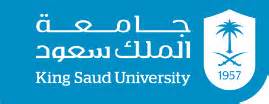 الفصل الدراسي الأول1436-1437هـشعبة42205أهداف المقرر: يسعى المقرر لتعليم الطالبات مهارات البحث، وكيفية استخلاص المشكلات البحثية التي تخدم أهداف حركة تطوير ميدان تربية الأطفال من كافة جوانبه، والإطلاع على الأدبيات المتاحة بمصادرها المختلفة، لتوظيفها و الاستفادة منها في الميدان العملي. وذلك من خلال حلقات النقاش، وأسلوب الحوار العلمي لتبادل الآراء والأفكار البناءة بين الطالبات. ويعتمد  المقرر بشكل رئيس على النشاطات بين الطالبات و إعدادهن لتتمكن من كتابة بحثهن ‏في الدكتوراه بشكل مناسب‎.‎توزيع المفاهيم على الأسابيع:متطلبات المقرر: - إعداد المحاور المطلوبة وتقديمها في كل أسبوع (20 درجة)تقديم المحاضرة.- قراءة  ثلاثة أبحاث علمية في مجالات الطفولة، ‏ومناقشة نتائج تلك البحوث.(30 درجة).- اختيار مشكلات بحثية في مجال الطفولة ( عدد2) ومناقشتها وتطبيق مناهج البحث ‏العلمي لمعالجتها‏.(20 درجة)مشروع الطالبة.- استضافة متخصصات في مجال الطفولة للتعرف على طرق البحث التي اتبعنها في ابحاثهن العلمية.(20 درجة)‎.- حضور ومشاركة(10درجات).مع التمنيات بالتوفيق والسداد للجميع\أ.د.بلقيس بنت إسماعيل داغستانيالأسبوعالموضوعات التفصيليةالأسبوع الأول 8/11/1436هـفترة التسجيل والإرشاد الأكاديميالأسبوع الثاني 15/11/1436هـتعريف الطالبات بالمقرر.الأسبوع الثالث 22/11/1436هـالخطة بعد توزيعها،توزيع العروض.الأسبوع الرابع 29/11/1436هـمحاضرة نظريةالأسبوع الخامس7/12/1436هـإجازة الحجالأسبوع السادس14/12/1436هـإجازة الحجالأسبوع السايع21/12/1436هـتعريف البحث العلمي( أهدافه ، محتوياته).الأسبوع الثامن28/12/1436هـتقديم البحوث ومناقشتها.الأسبوع التاسع 5/1/1437هـنواع المناهج العلمية والأدوات البحثية.الأسبوع العاشر 12/1/1437هـتقديم البحوث ومناقشتها.الأسبوع الحادي عشر 19/1/1437هـأسس كتابة التقارير العلمية للبحوث بطريقة منهجية موضوعية.الأسبوع الثاني عشر 26/1/1437هـتقديم البحوث ومناقشتها.الأسبوع الثالث عشر 3/2/1437هـخطوات التفكير العلمي في الوصول إلى حلول للمشكلات التي تواجه معلمة ‏رياض الأطفال في عملها.الأسبوع الرابع عشر 10/2/1437هـتقديم البحوث ومناقشتها. الأسبوع الخامس عشر17/2/1437هـالفروق بين المؤتمر، الندوة، حلقة النقاش، ورشة العمل.الأسبوع السادس عشر 24/2/1437هـتقديم البحوث ومناقشتها.الأسبوع السابع عشر2/3/1437هـمحاضرة نظريةالأسبوع الثامن عشر 9/3/1437هـبداية اختبارات الإعداد العام